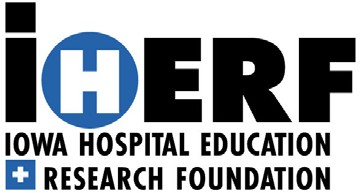 IHERF Disaster Funds Request FormIf awarded, IHERF will address the check to the hospital or hospital’s foundation. The hospital will then determine the distribution of funds to affected employees that have been displaced from their homes by the disaster.Check Should Be Made Out To:  _____________________ Address: __________________________________Hospital Administrator Signature:________________________________*Subject to approval, including amount provided, of IHERF Board.Contact Jennifer Nutt, Vice President, Nursing & Clinical Services(nuttj@ihaonline.org) at 515-288-1955 with any questions.Date Form Completed:DISASTER INFORMATIONDISASTER INFORMATIONName of Organization:Name of Organization:Date of Disaster:Date of Disaster:Type of Disaster:Type of Disaster:EMPLOYEE INFORMATIONEMPLOYEE INFORMATIONEstimate of displacement time from home:Estimate of displacement time from home:Estimate of Total Loss:Estimate of Total Loss:Insurance Coverage (yes or no):  Insurance Coverage (yes or no):  If yes for insurance coverage, estimated out of pocket expenses:If yes for insurance coverage, estimated out of pocket expenses:CONTACT INFORMATIONCONTACT INFORMATIONName:Name:Job Title:Job Title:Email Address:Email Address: